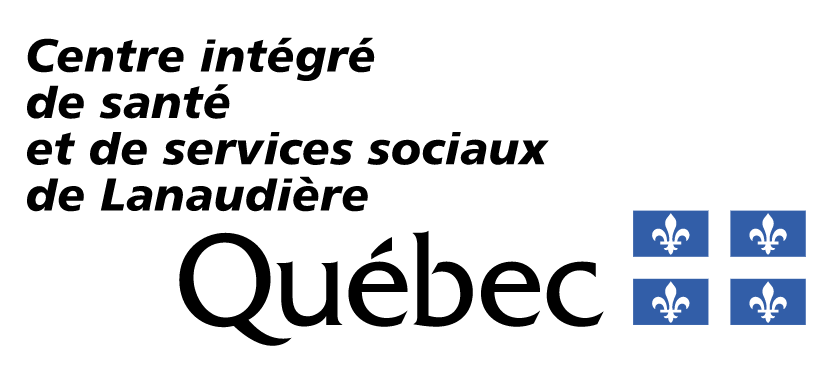 Formulaire demande N95 
SVP faire suivre ce formulaire à l’adresse suivante : Approvisionnement.cissslan@ssss.gouv.qc.caIDENTIFICATIONIDENTIFICATIONNom de l’établissement : Adresse de livraison :# Téléphone contactPersonne-ressource :ArticlesQuantité
En caissesCommentairesCaisse de N95 (440 Un./Caisse)